 Annual Thanksgiving Lunch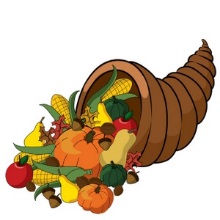 Please join PSE for a Thanksgiving Lunch for our students and familyTuesday, November 17th		Wednesday, November 18thKindergarten	10:30 am – 11:16 am			4th grade	10:41 am – 11:25 am1st grade	11:13 am – 11:59 am			2nd grade	11:25 am – 12:16 pm3rd grade	11:56 am – 12:42 pm			5th grade	12:08 pm – 12:59 pmThe schedule listed above is the block of lunch time for that grade level.  Your specific teacher and lunch time are the following:Teacher: __________________________Lunch Time: ________________________***Menu***Turkey, Gravy and Dressing or Popcorn ChickenCranberry Sauce, Sweet Potato Soufflé with marshmallow topping, Garlic Mashed Potatoes, Green Beans, Fruit Candy Corn Cup, Apple Crisp, Fresh FruitLunch $3.50Please note the entrée choice on November 18th will be Corn Dogs instead of Popcorn ChickenPlease return the bottom portion and place in the Thanksgiving box by November 12, 2015 located in the front lobby---------------------------------------------------------------------------------------------------------------Student Name: _______________________________ Teacher: _____________________  Grade: _________ Number of guests attending lunch: ____________